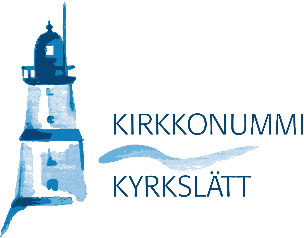 HUOLTAJAN ILMOITUS UUDESTA OPPILAASTA 			valmistavaan perusopetukseen ____________________________ koulu Täydennä ja rastita oikeat kohdatOPPILAS						esitetty vireilläolotodistus tai muu asiakirja siitä, että oppilaasta on jätetty rekisteröinti-ilmoitusSukunimi ja etunimet (kutsumanimi alleviivattuna): 			Henkilötunnus tai syntymäaika:_________________________________________________        	_________________________kansalaisuus ______________________			 tyttö		poikaÄidinkieli	suomi _____		ruotsi_____	          muu, mikä    ______________________________Kotikieli/kielet	_________________	Suomeen muuttaneen oppilaan maahantulopäivä____________________Koulunaloituspäivä ____/____ 2022	Kotiosoite:	______________________________________________________________________________Kotipuhelin:	______________________________________________________________________________VANHEMMAT JA/TAI HUOLTAJAT			 Huoltajina   	 molemmat huoltajat  	  	äiti   	        	isä		muu Puhelinnumero, josta tavoittaa koulupäivän aikana  isän nimi: ______________________________________________	_________________________________       sähköposti:__________________________________________äidin nimi: _____________________________________________	_________________________________       sähköposti:__________________________________________muu huoltaja/yhteyshenkilö:_____________________________________________________________________Huoltajan osoite, jos eri kuin oppilaalla:___________________________________________________________________________________________USKONNON OPETUKSEN JÄRJESTELY	1.    Oppilas osallistuu evankelis-luterilaisen uskonnon opetukseen.Oppilas osallistuu evankelis-luterilaisen uskonnon opetukseen, vaikka ei kuulu evankelis-luterilaiseen kirkkoonOppilas osallistuu ortodoksisen uskonnon opetukseen.Oppilas osallistuu katolisen uskonnon opetukseen.Oppilas osallistuu islamin uskonnon opetukseen.Oppilas osallistuu muun ____________________ rekisteröidyn uskonnollisen yhdyskunnan opetukseenOppilas ei osallistu oman uskonnon opetukseen koulussa, koska saa uskonnon opetusta omassa uskonnollisessa yhdyskunnassaan.Oppilas ei kuulu mihinkään uskonnolliseen yhdyskuntaan ja osallistuu elämänkatsomustiedon opetukseen. (Huoltaja täyttää erillisen lomakkeen)Oppilas osallistuu elämänkatsomustiedon opetukseen, koska huoltaja ei pyydä järjestettäväksi oman tunnustuksen mukaista opetusta. (Huoltaja täyttää erillisen lomakkeen) jatkuu kääntöpuolella…..	jatkuu…..KOULUMATKA		Matkan pituus yhteen suuntaan ________  km.  	Oppilas ei tarvitse koulukuljetusta _________.Täytä tarvittaessa erillinen koulukuljetushakemus. 	                  	TIEDOT KOULUA MUUTTAVASTA Entinen kunta ja koulu, luokka-aste 	_____________________________________________________________________________________ 
			LISÄTIETOJA  Suomi toisena kielenä, S2-     Esim. selvitys allergiasta Täytä tarvittaessa erillinen ruokavaliolomake.	_____________________________________________________________________________________Muita toiveita_______________________________________________________________________	______________________________________________________________________________________	______________________________________________________________________________________HUOLTAJIEN ALLEKIRJOITUKSET JA NIMENSELVENNYKSET               _____/ ____ 2022                         		 _______________________________________________                                                                                                                Huoltajan allekirjoitus ja nimenselvennys                                                                                                 	_______________________________________________                                                                                                                Huoltajan allekirjoitus ja nimenselvennys